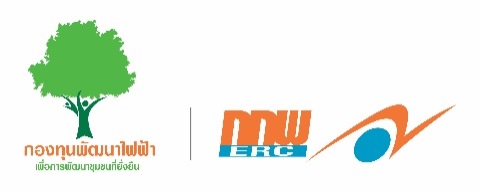 แบบบันทึกรายงานการประชุมประชาคมเพื่อสำรวจความต้องการของประชาชนในพื้นที่ประกาศกองทุนพัฒนาไฟฟ้า	ชื่อหมู่บ้าน/ชุมชน 	 หมู่ 	ตำบล/แขวง 	อบต./เทศบาล 		อำเภอ/เขต 	 จังหวัด 		วันที่ 	เดือน	พ.ศ. 	สถานที่จัดประชาคม 	ชื่อ คพรต./คพรฟ. ผู้รับผิดชอบในการสำรวจความต้องการ 			ชื่อผู้ทำหน้าที่ประธานการประชาคม 			ตำแหน่ง 					รหัสหมู่บ้านของกรมการปกครอง (ถ้ามี)             		ส่วนที่ 1 รายชื่อผู้เข้าร่วมประชาคม			ส่วนที่ 2 รายงานการประชุมประชาคมเริ่มประชุมเวลา 	น.ประธานการประชาคม  ขอให้ที่ประชุมประชาคมร่วมกันเสนอปัญหาที่เกิดขึ้นและความต้องการในการพัฒนาที่ก่อให้เกิดประโยชน์ต่อส่วนรวม    ที่ประชุมประชาคม  ได้ร่วมกันเสนอความต้องการในการพัฒนาหรือความต้องการในแก้ไขปัญหาของหมู่บ้าน ชุมชน หรือตำบล ซึ่งจัดกลุ่มได้ ดังนี้1) 	2) 	3) 	4) 	5) 	6) 	7) 	8) 	9) 	10) 	ประธานการประชาคม  ขอให้ที่ประชุมประชาคมร่วมกันเสนอชื่อกิจกรรมที่สอดคล้องกับความต้องการในการพัฒนาหรือสามารถแก้ไขปัญหาข้างต้น  โดยแต่ละกิจกรรมที่เสนอต้องมีผู้รับรองหรือผู้สนับสนุนอย่างน้อย 15 คนที่ประชุมประชาคมได้ร่วมกันเสนอชื่อกิจกรรม และที่ประชุมประชาคมให้การรับรองหรือสนับสนุนทั้งสิ้นจำนวน ...................กิจกรรม ดังนี้1) 	2) 	3) 	4) 	5) 	6) 	7) 	8) 	9) 	10) 	ประธานในการประชาคม ขอให้ที่ประชุมประชาคมร่วมกันวิเคราะห์ปัญหา/ความต้องการ และจัดลำดับความสำคัญของกิจกรรมที่ประชาคมเสนอ โดยให้คะแนนกิจกรรมทีละกิจกรรม และเรียงลำดับจากกิจกรรมที่มีคะแนนสูงสุดไปน้อยสุดตามลำดับ ดังนี้หมายเหตุ : หน่วยดำเนินการ : (1) หน่วยงานราชการ (2) องค์กรที่มีสถานะทางกฎหมายและมีสภาพเป็นนิติบุคคล ซึ่งมีผลการดำเนินงาน	 อย่างมีธรรมาภิบาลผ่านเกณฑ์การประเมินโดยนายทะเบียน เช่น วิสาหกิจชุมชน วิสาหกิจเพื่อสังคม สหกรณ์ เงื่อนไขเพิ่มเติม : (1) ห้ามจัดซื้อที่ดิน / ห้ามดำเนินการก่อสร้างบนที่ดินส่วนบุคคล (2) การดำเนินการโครงการชุมชนต้อง ดำเนินงานตามกฎหมายที่เกี่ยวข้องอย่างเคร่งครัด (3) ห้ามดำเนินโครงการที่มีลักษณะแสวงหากำไรโดยการกู้ยืมเงินกองทุนฯข้อเสนอแนะและความคิดเห็นเพิ่มเติมจากที่ประชุมประชาคม1) 	2) 	3) 	4) 	5) 	ปิดประชุมเวลา.......................น.          ข้าพเจ้าได้ตรวจสอบแล้วขอรับรองว่า รายชื่อผู้เข้าร่วมประชุมประชาคมเสนอแผนงานการจัดทำโครงการชุมชน/โครงการภาครัฐเพื่อขอรับการสนับสนุนงบประมาณจากกองทุนพัฒนาไฟฟ้าในพื้นที่ประกาศ ประจำปีงบประมาณ พ.ศ. ............ ตามรายชื่อข้างต้น จำนวน...............................คน เป็นประชากรที่มีสิทธิเลือกตั้ง และมีชื่ออยู่ในทะเบียนบ้านในหมู่บ้าน/ชุมชน หรือในตำบล/แขวง ....................  จริง กรณีจัดเวทีประชาคมระดับหมู่บ้าน/ชุมชน เป็นประชากรที่มีสิทธิเลือกตั้ง ไม่น้อยกว่าร้อยละ 5 ของประชากรที่มีสิทธิเลือกตั้งในหมู่บ้าน/ชุมชน (จำนวนผู้มีสิทธิเลือกตั้ง....................................คน) เป็นตัวแทนครัวเรือน  ไม่น้อยกว่าร้อยละ 10 ของตัวแทนจำนวนครัวเรือนในหมู่บ้าน/ชุมชน     (จำนวนครัวเรือน...................................ครัวเรือน)     หมายเหตุ : เลือกอย่างใดอย่างหนึ่งกรณีจัดเวทีประชาคมระดับตำบล/แขวง เป็นประชากรที่มีสิทธิเลือกตั้ง ไม่น้อยกว่าร้อยละ 2 ของประชากรที่มีสิทธิเลือกตั้งในตำบล/แขวง    (จำนวนผู้มีสิทธิเลือกตั้ง....................................คน) เป็นตัวแทนครัวเรือน  ไม่น้อยกว่าร้อยละ 5 ของตัวแทนจำนวนครัวเรือนในตำบล/แขวง    (จำนวนครัวเรือน...................................ครัวเรือน)     หมายเหตุ : เลือกอย่างใดอย่างหนึ่งชื่อ – นามสกุลชื่อ – นามสกุลบ้านเลขที่ / หมู่ที่ / ชุมชนลายมือชื่อลำดับที่กิจกรรมที่ต้องการ (ให้ใส่ชื่อกิจกรรม)คะแนน